Publicado en   el 15/08/2013 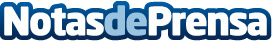 Fomento somete a información pública la relación de bienes y derechos afectados por el proyecto de modificación de las obras de la BU-30 de circunvalación a BurgosDatos de contacto:Nota de prensa publicada en: https://www.notasdeprensa.es/fomento-somete-a-informacion-publica-la_1 Categorias: Castilla y León http://www.notasdeprensa.es